Проект 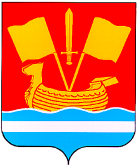 АДМИНИСТРАЦИЯ КИРОВСКОГО МУНИЦИПАЛЬНОГО РАЙОНА ЛЕНИНГРАДСКОЙ ОБЛАСТИП О С Т А Н О В Л Е Н И Еот______________________№______«О внесении изменений в постановление администрации Кировского муниципального района Ленинградской области от 30 июля 2021 года № 1353                    «Об утверждении нормативных затрат на обеспечение функций  администрации Кировского муниципального района Ленинградской области и                подведомственных ей  казенных учреждений»В соответствии с пунктом 13 Требований к порядку разработки и принятия правовых актов о нормировании в сфере закупок, содержанию указанных актов и обеспечению их исполнения, утвержденных  постановлением администрации Кировского муниципального района Ленинградской области от 30 марта 2016 года № 614 «Об утверждении требований к порядку разработки и принятия правовых актов о нормировании в сфере закупок, содержанию указанных актов и обеспечению их исполнения»:1. Определить, что расчет нормативных затрат осуществляется в порядке, установленном методикой определения нормативных затрат на обеспечение функций муниципальных органов включая подведомственные казенные учреждения (Приложение 1 к Правилам определения нормативных затрат на обеспечение функций органов местного самоуправления, отраслевых органов Администрации Кировского муниципального района Ленинградской области, включая подведомственные казенные учреждения), утвержденной постановлением администрации Кировского муниципального района Ленинградской области от 16.05.2016 № 1007 «Об утверждении Правил определения нормативных затрат на обеспечение функций органов местного самоуправления, отраслевых органов администрации Кировского муниципального района Ленинградской области, включая подведомственные казенные учреждения», с учетом Приложениями №1, 2, 3, 4 к настоящему постановлению. 2. Внести в постановление администрации Кировского муниципального района Ленинградской области от 30 июля 2021 года               № 1353 «Об утверждении нормативных затрат на обеспечение функций  администрации Кировского муниципального района Ленинградской области и подведомственных ей  казенных учреждений» (далее – Постановление) следующие изменения:2.1. Приложение №1 «НОРМАТИВНЫЕ ЗАТРАТЫ на обеспечение функций администрации Кировского муниципального района Ленинградской области» к Постановлению изложить в редакции согласно Приложению №1 к настоящему Постановлению.2.2. Приложение №2 «НОРМАТИВНЫЕ ЗАТРАТЫ на обеспечение функций муниципального казенного учреждения Управление хозяйственного обеспечения и транспорта Кировского муниципального района Ленинградской области» к Постановлению изложить в редакции согласно Приложению №2 к настоящему Постановлению. 2.3.  Приложение №3 «НОРМАТИВНЫЕ ЗАТРАТЫ на обеспечение функций муниципального казенного учреждения «Управление капитального строительства» Кировского муниципального района Ленинградской области» к Постановлению изложить в редакции согласно Приложению №3 к настоящему Постановлению.2.4. Приложение №4 «НОРМАТИВНЫЕ ЗАТРАТЫ на обеспечение функций муниципального казенного учреждения Управление учета и контроля  Кировского муниципального района Ленинградской области» к Постановлению изложить в редакции согласно Приложению №4 к настоящему Постановлению.3. Настоящее постановление распространяет своё действие на закупки, планируемые к осуществлению с 2024 года.4. Контроль  в части применения нормативных затрат возложить на комитет финансов администрации Кировского муниципального района  Ленинградской области.5. Настоящее постановление подлежит размещению в единой информационной системе в сфере закупок в течение 7 рабочих дней со дня  его принятия.6. Контроль за исполнением настоящего постановления возложить на заместителя главы администрации  по ЖКХ.    Первый заместитель главы администрации 						         С.А. ЕльчаниновРазослано: в дело, КФ, отдел учета и отчетности, МКУ УХОиТ, МКУ УКС, МКУ УУиК, ОМЗ.